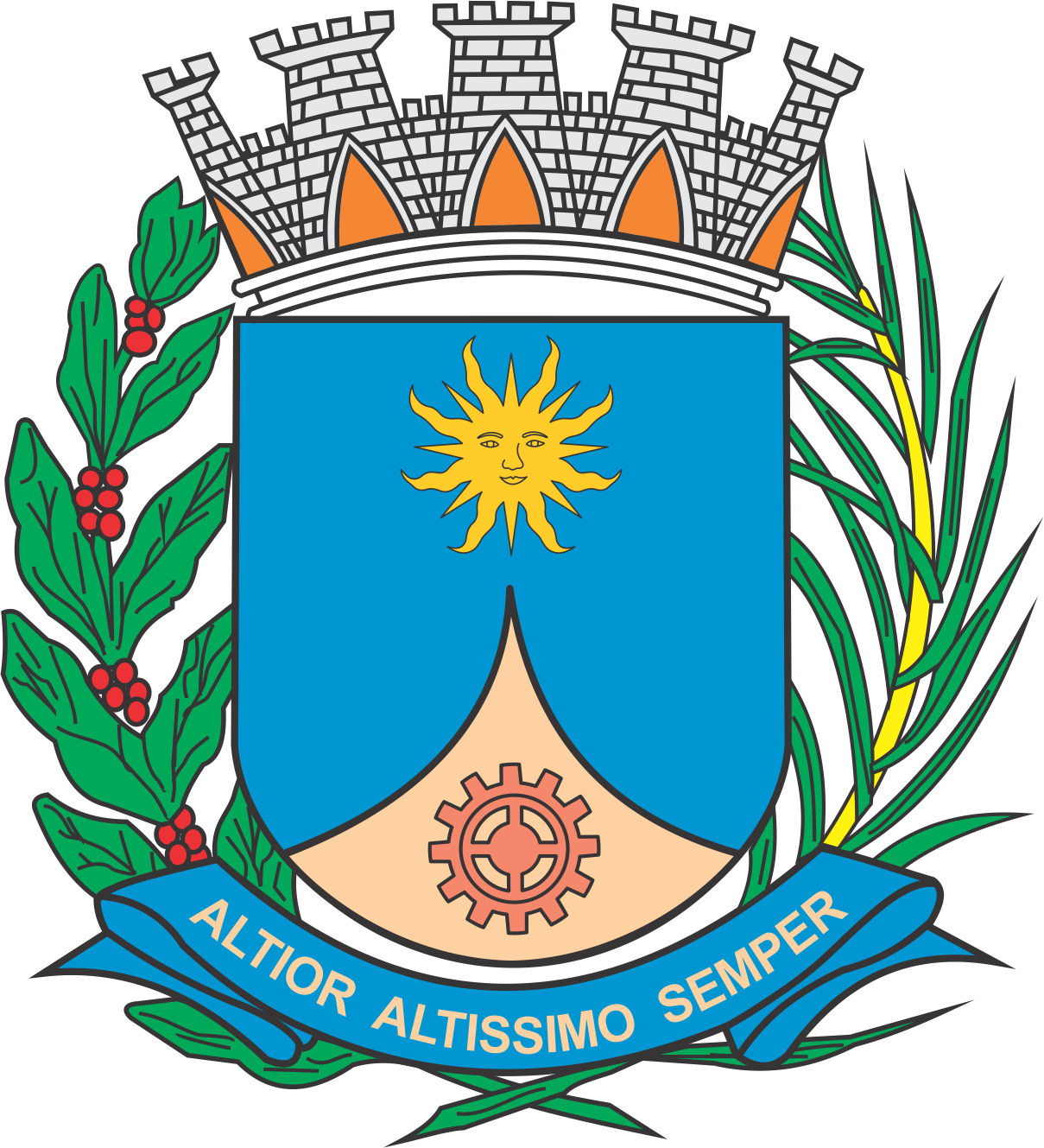 CÂMARA MUNICIPAL DE ARARAQUARAAUTÓGRAFO NÚMERO 149/2019PROJETO DE LEI NÚMERO 185/2019Altera a Lei nº 9.500, de 15 de março de 2019.		Art. 1º  A Lei nº 9.500, de 15 de março de 2019, passa a vigorar com a seguinte alteração:“Art. 5º  ..............................................................................................................................................................................................................................................................XV – um representante da Secretaria Municipal do Trabalho e do Desenvolvimento Econômico; eXVI – um representante do Conselho Municipal de Economia Criativa Solidária.” (NR)		Art. 2º  Esta lei entra em vigor na data de sua publicação.		CÂMARA MUNICIPAL DE ARARAQUARA, aos 22 (vinte e dois) dias do mês de maio do ano de 2019 (dois mil e dezenove).TENENTE SANTANAPresidente